K omezení péče nedojdeSoukromé protonové centrum vybudované v areálu Fakultní nemocnice Na Bulovce za 4,2 miliardy korun chce na základě smlouvy o smlouvě budoucí, kterou v roce 2006 podepsal během svého jednoměsíčního působení nucený správce Všeobecné zdravotní pojišťovny (VZP) Antonín Pečenka, získat kontrakt za miliardu korun ročně na 15 let.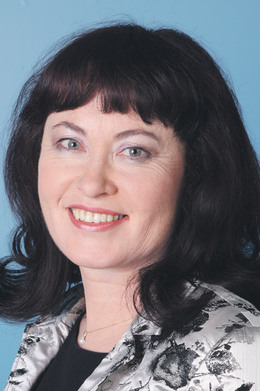 Tím by se ale na 1650 pacientů »spotřebovaly« finanční prostředky na ozařování pro 15 tisíc pacientů. VZP přitom zajišťuje péči 67 procent všech onkologických pacientů v České republice!Z tohoto důvodu je pacientům VZP, kteří protonovou léčbu skutečně potřebují, poskytována dvakrát levněji v Mnichově. Vedení VZP samozřejmě vedlo jednání s pražským protonovým centrem o snížení ceny pro své pacienty s poukazem na další »levnější« centra ve Francii a ve Švýcarsku, ale bylo striktně odmítnuto. Místo toho musí ze strany protonového centra čelit nevybíravé kampani, často až na hranici etičnosti. Nicméně, pokud by VZP přistoupila na tyto »nekompromisní« podmínky, vystavila by se zcela jistě hrozbě stíhání za nehospodárné nakládání s veřejnými penězi.Správní rada VZP včera opakovaně podpořila aktivní právní obranu proti žalobě pražského protonového centra podané u rozhodčího soudu a případným dalším žalobám a zároveň doporučila pokračovat v soudním sporu u obecného soudu o určení neplatnosti smlouvy o smlouvě budoucí. Je třeba zdůraznit, že všechny tyto právní kroky v žádném případě nepovedou k omezení péče o onkologicky nemocné pacienty, pro které bude tato léčba indikována jako jediná možná. Podle předsedy českých onkologů prof. Vorlíčka se ročně jedná o desítky lidí s nádory prostupujícími do lebky a páteře.V této souvislosti se lze pozastavit nad velmi nestandardní skutečností, že bratři Laštůvkové, majitelé pražského protonového centra, odletěli s premiérem Nečasem a podnikateli na návštěvu do Ruska.Soňa MARKOVÁ, poslankyně a stínová ministryně KSČM pro resort zdravotnictví